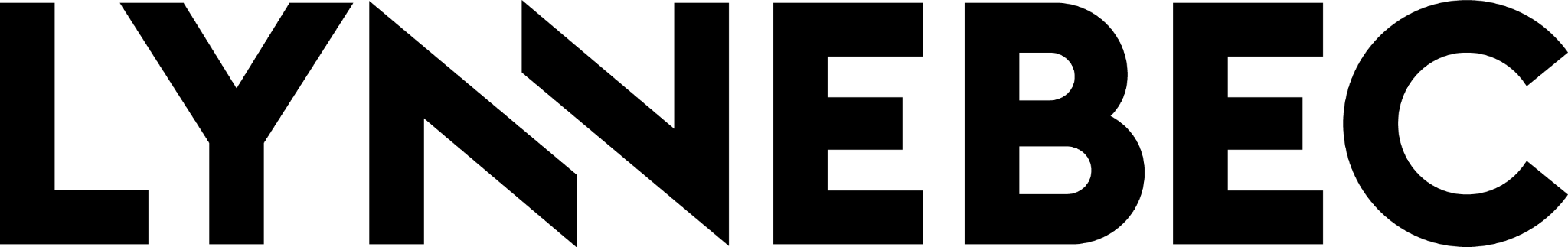 Equal Opportunity Monitoring FormLYNNEBEC is an equal opportunities employer. We welcome applications from all sectors of the community and are particularly keen to hear from those who identify as deaf, disabled or neurodivergent, those who form part of the global majority, or have lived experience of discrimination. Any applicant who identifies as such and or meets the criteria of the skills and competencies will be invited to interview. If you’re not comfortable completing any part of this form, please write ‘prefer not to say’ for that question rather than leaving it blank. The information you provide will stay confidential and be stored securely. We welcome all feedback on the application process. How do you describe your gender (for example cis man, trans woman): How do you describe your sexuality?What is your age: How do you describe your Ethnicity: Ethnic origin is not about nationality, place of birth or citizenship. It is about the group to which you perceive you belong. Do you consider yourself to have a disability or health condition? The information in this form is for monitoring purposes only. If you need a reasonable adjustment then please discuss this with the manager running the recruitment process. Do you consider yourself to be neurodiverse?How do you describe your religion or belief? Do you have caring responsibilities?When you were 14, what was the occupation of the highest earner in your household? 